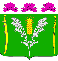 АДМИНИСТРАЦИЯСТАРОНИЖЕСТЕБЛИЕВСКОГО СЕЛЬСКОГО ПОСЕЛЕНИЯКРАСНОАРМЕЙСКОГО РАЙОНАПОСТАНОВЛЕНИЕот «_03__»__11_____ 2023                                                                                          №__246__станица СтаронижестеблиевскаяО внесении изменений в постановление Главы Старонижестеблиевского сельского округа Красноармейского района от 2 декабря 1997 года № 364 «О предоставлении земельного участка в собственность бесплатно»          На основании Федерального закона от 6 октября 2003 года № 131-ФЗ «Об общих принципах организации местного самоуправления в Российской Федерации», в соответствии с пунктом 32 статьи 26 Федерального закона от 13 июля 2015 года № 218 – ФЗ «О государственной регистрации недвижимости», решения ФГБУ по Краснодарскому краю от 5 марта 2014 года « О государственной регистрации  недвижимости», в целях исправления реестровой ошибки  местоположения границ и площади земельного участка находящегося по адресу: Краснодарский край, Красноармейский район, станица Старонижестеблиевская, улица Чигрина,55   п о с т а н о в л я ю:               1. Внести изменения в пункт 1 постановления Главы Старонижестеблиевского  сельского округа  № 364 от 2 декабря 1997 года «О предоставлении земельного участка в собственность бесплатно» изложив его в следующей редакции:         «Предоставить в обще-долевую собственность бесплатно (1/2 доли) Гавриленко Виктору Николаевичу и Натенко Виктору Васильевичу, земельный участок площадью 1615 кв.м., с кадастровым номером 23:13:0401168:17, образованного в результате исправления реестровой ошибки в указании права на земельный участок и количества собственников, а также ошибки  в части площади и  местоположения границ земельного участка, категория земель - земли населённых пунктов, с  видом разрешённого использования: для ведения личного подсобного хозяйства, расположенного по адресу: Краснодарский край, Красноармейский район, станица Старонижестеблиевская, улица Чигрина, 55».           2. Главному специалисту по земельным отношениям администрации Старонижестеблиевского сельского поселения А.С. Нимченко внести изменения в земельно - шнуровую и похозяйственную книги.                  3. Контроль за выполнением настоящего постановления возложить на заместителя главы Старонижестеблиевского сельского поселения Красноармейского района Е.Е. Черепанову.          4. Постановление вступает в силу со дня его подписания.   Глава Старонижестеблиевского сельского поселения                                                                                          Красноармейского района                                                                      В.В. Новак